Publicado en Madrid el 03/01/2023 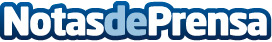 Los viajes internacionales vuelven a ser protagonistas, en la primera Navidad pospandemiaAllianz Partners analiza los resultados de la contratación de Seguros de Viaje durante el último mes del año 2022, revelando que durante la época Navideña los consumidores contrataron este producto, en mayor medida, para destinos internacionales fuera de EuropaDatos de contacto:Beatriz Toribio+34 639 269 253Nota de prensa publicada en: https://www.notasdeprensa.es/los-viajes-internacionales-vuelven-a-ser1 Categorias: Internacional Nacional Viaje Seguros http://www.notasdeprensa.es